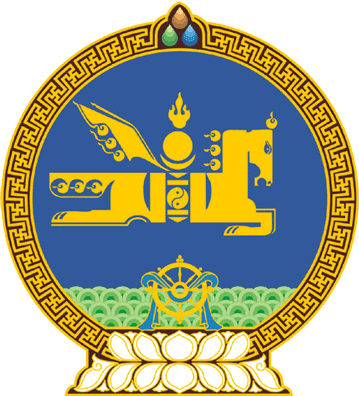 МОНГОЛ УЛСЫН ИХ ХУРЛЫНТОГТООЛ2022 оны 06 сарын 02 өдөр     		            Дугаар 28                     Төрийн ордон, Улаанбаатар хотМонгол Улсын Хүний эрхийн Үндэсний Комиссын гишүүнээр томилох тухай	Монгол Улсын Хүний эрхийн Үндэсний Комиссын тухай хуулийн 12 дугаар зүйлийн 12.1, 12.5, 12.6 дахь хэсэг, Монгол Улсын Их Хурлын чуулганы хуралдааны дэгийн тухай хуулийн 108 дугаар зүйлийн 108.2 дахь хэсгийг үндэслэн Монгол Улсын Их Хурлаас ТОГТООХ нь:1.Монгол Улсын Хүний эрхийн Үндэсний Комиссын гишүүнээр Сангишаравын Дондовыг томилсугай.2.Энэ тогтоолыг 2022 оны 06 дугаар сарын 02-ны өдрөөс эхлэн дагаж мөрдсүгэй.	МОНГОЛ УЛСЫН 	ИХ ХУРЛЫН ДАРГА 				Г.ЗАНДАНШАТАР 